Ministero dell’Istruzione, dell’Università e della Ricerca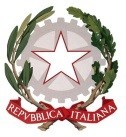 ISTITUTO COMPRENSIVO COMO REBBIOSCUOLA PRIMARIA DOCUMENTO DI PROGETTAZIONE ANNUALE DISCIPLINA: __________________________Anno Scolastico 2021/2022– Classe ______ Sez. ___Docente: ____________________________1. Situazione iniziale2 PROGETTAZIONE  	               			 IN RELAZIONE ALLE INDICAZIONI NAZIONALI  2012 E AI TRAGUARDI DELLE COMPETENZE IN USCITA SI DEFINISCONO I SEGUENTI OBIETTIVI, COMPETENZE E CONOSCENZEProgetti  e/o concorsi e a cui partecipa la classe Metodologia□ metodo induttivo 		□ metodo deduttivo 			□ metodo scientifico □ lezione frontale		□ lezione dialogata		              □ conversazione/dibattito□ lavoro a coppie o di gruppo	□ ricerche individuali e/o di gruppo □ altro: ___________________________________________________________Strumenti□ libri di testo 	□ audiovisivi, CD-ROM, dvd 	□ aula informatica □ lavagna digitale (LIM) 	□ siti e pagine web video 	□ altro: _______________ Verifica degli apprendimentiModalità / tipologia di prova□ interrogazioni 	 □ conversazioni   	□ esercitazioni individuali e collettive □ relazioni 		 □ prove scritte 		□ prove tecnico-pratiche□ test modello INVALSI			□ test a risposta multipla□ altro: ___________________________________________________.CRITERI PER LA VALUTAZIONE DEGLI APPRENDIMENTI.AVANZATO: L’alunno svolge compiti in situazioni note e non note, in modo autonomo e con continuità, mostrando padronanza nell’uso delle conoscenze e delle abilità e capacità di reperire risorse altrove.INTERMEDIO: L’alunno svolge compiti in situazioni note in modo autonomo e con continuità; risolve compiti in situazioni non note utilizzando conoscenze, abilità e risorse in modo non del tutto autonomo. BASE: L’alunno svolge compiti in situazioni note mostrando di possedere conoscenze e abilità di base e di saper utilizzare le risorse fornite dal docente in modo autonomo ma con discontinuità. IN VIA DI PRIMA ACQUISIZIONE: L’alunno porta a termine compiti solo in situazioni note e unicamente con il supporto del docente e di risorse fornite appositamente.        La valutazione  terrà conto della modalità di effettuazione delle attività didattiche, se in presenza o a distanzaIn entrambe le modalità, avrà una valenza formativa considerando il livello di partenza degli alunni e quello raggiunto alla fine del percorso didattico; è espressa, per ciascuna delle discipline di studio previste dalle Indicazioni Nazionali, attraverso un giudizio descrittivo.Rapporti con le famiglie□ Su richiesta scritta   da parte del genitore□ Negli incontri pomeridiani previsti dal Piano Annuale delle Attività deliberato dal Collegio dei Docenti in data 28.09.2021□ Su convocazione scritta da parte del docente  □ Annotazioni sul diarioVisto LA DIRIGENTE SCOLASTICATotale alunniMaschiFemmineRipetentiStranieriLegge 104(PEI)DSA-BES(PDP-PP)NumeroIn riferimento ai prerequisiti della classe, l’alunno:Intervento previstoDimostra un livello avanzato in termini di competenze obiettivi e contenuti disciplinari.  Approfondimento, rielaborazione e problematizzazione dei contenutiPotenziamento e sviluppo delle abilità e competenze disciplinari..Alunni n°Approfondimento, rielaborazione e problematizzazione dei contenutiPotenziamento e sviluppo delle abilità e competenze disciplinari..Dimostra un livello intermedio in termini di competenze obiettivi e contenuti disciplinari.  Incrementare l’interesse per le varie discipline  Ampliamento e approfondimento dei contenuti.  Alunni n° Incrementare l’interesse per le varie discipline  Ampliamento e approfondimento dei contenuti.  Dimostra un livello base in termini di competenze obiettivi e contenuti disciplinari.  Consolidare la capacità di ascoltare, comprendere, rielaborare e comunicare;Acquisire una maggiore padronanza strumentale; Affrontare e risolvere situazioni problematicheConsolidamento e approfondimento degli obiettivi e contenuti disciplinariAlunni n° Consolidare la capacità di ascoltare, comprendere, rielaborare e comunicare;Acquisire una maggiore padronanza strumentale; Affrontare e risolvere situazioni problematicheConsolidamento e approfondimento degli obiettivi e contenuti disciplinariDimostra di  aver raggiunto in modo parziale i contenuti e le competenze disciplinari che sono in via d’acquisizione. Migliorare le capacità di attenzione e concentrazione Migliorare il metodo di studio Acquisire maggiore fiducia in sé stessi e aumentare l’autostima Potenziare le proprie conoscenze e abilitàAlunni n°Migliorare le capacità di attenzione e concentrazione Migliorare il metodo di studio Acquisire maggiore fiducia in sé stessi e aumentare l’autostima Potenziare le proprie conoscenze e abilitàCasi particolariCasi particolariAlunni Legge 104 n.Alunni DSA n.Alunni BES n.Alunni NAI n.Per le linee guida dell’intervento educativo,  i traguardi di abilità e competenza da perseguire e gli strumenti da adottare  si fa riferimento ai relativi PEI o PDP o P:POBIETTIVI DIAPPRENDIMENTOCOMPETENZECONOSCENZEATTIVITA’ DI VERIFICAATTIVITA’ DEL CURRICOLO VERTICALE DIGITALEProgettiUscite didattiche e visite d'istruzionePartecipazione a concorsi e manifestazioniAltre attività anche in orario extrascolasticoDataDocente